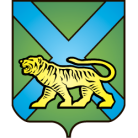 ТЕРРИТОРИАЛЬНАЯ ИЗБИРАТЕЛЬНАЯ КОМИССИЯ
ГОРОДА УССУРИЙСКАРЕШЕНИЕг. Уссурийск
О внесении изменений в сведения о председателе участковой избирательной комиссии избирательного участка № 3814Павловой Н.А.	Рассмотрев поступившее в территориальную избирательную комиссию города Уссурийска заявление с приложением документов, подтверждающих изменение сведений о председателе участковой избирательной комиссии избирательного участка № 3814 Павловой Н.А.  (свидетельство о заключении брака от 20 марта 2020 года II-ВС № 564228), на основании пункта 9 статьи 26 Федерального закона «Об основных гарантиях избирательных прав и права на участие в референдуме граждан Российской Федерации» и представленных документов территориальная избирательная комиссия города УссурийскаРЕШИЛА:1. Изменить сведения о секретаре участковой избирательной комиссии избирательного участка № 3814 Павловой Надежде Анатольевна, заменив фамилию Павлова на фамилию Крючкова. 2. Выдать Крючковой Надежде Анатольевна удостоверение председателя участковой избирательной комиссии избирательного участка      № 3814 установленного образца.3. Направить настоящее решение в участковую избирательную комиссию избирательного участка № 3814.4. Разместить настоящее решение на официальном сайте администрации Уссурийского городского округа в разделе «Территориальная избирательная комиссия города Уссурийска» в информационно-телекоммуникационной сети «Интернет».Председатель комиссии			                                  О.М. МихайловаСекретарь комиссии                                                                               Н.М. Божко6 июня 2020 года                     №  259/1720